FORMULARIO DE RESERVA DEL HOTEL 
HOTEL RESERVATION FORM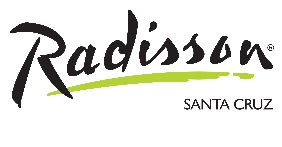 Este formato es rellenable, se debe enviar por correo, Completar todos los campos solicitados (los campos con asterisco son obligatorios)
This format is refillable, must be sent by mail, Complete all requested fields (fields marked with an asterisk are required)El envío de este formulario no confirma la reserva, para considerar definitiva su reservación, deberá recibir la confirmación por escrito por parte de Radisson Hotel Santa Cruz. Envíe este formato al correo diana.torres@ghlhoteles.com  con copia a reservas.radissonsc@ghlhoteles.com.
Sending this form does not confirm the reservation, in order to make your reservation definitive, you must receive a written confirmation from Radisson Hotel Santa Cruz. 
Send this format to the email diana.torres@ghlhoteles.com  attached to reservas.radissonsc@ghlhoteles.com.Nombres/Names* ……………………………………………………………………….........................
Apellidos/ Surnames*…………………………………………………………………….
Empresa/Businnes*……………………………………País/Country*…………………………………
Teléfono/Phone*…………………………………Celular/ Cellphone*………………………………
Email*…………………………………………Pasaporte/ passport*…………………………...............-Si usted compartirá habitación, por favor indique el nombre de la segunda persona. 
-If you will share a room, please indicate the name of the second person
Nombres/Names* ……………………………………………………………………….........................
Apellidos/ Surnames*…………………………………………………………………….
DETALLES DEL VIAJE / TRIP DETAILS 
Fecha de llegada…………………………………. Fecha de salida………………………
Arrival Date                                                           Departure Date 
Numero de Noches ………………………………. 
Number of Nights Favor tomar en cuenta: la fecha de llegada más temprano es las 13:00 hrs y la fecha de salida más tarde a las 12:00 hrs. 
Please note: the earliest arrival date is 13:00 hrs and the date of departure later at 12:00 hrs.TERMINOS Y CONDICIONES – POLITICAS DE CANCELACION Y NO SHOW 
TERMS AND CONDITIONS - CANCELLATION AND NO SHOW POLICYNO SHOW 01 noche será cargada a la tarjeta de crédito provista  
Cancelaciones: 48 horas antes de la llegada no habrá penalidad.
NO SHOW 01 ​​night will be charged to the credit card provided  
Cancellations: 48 hours before arrival, there will be no penalty. Por favor llene el formulario adjunto y adjunte una copia de su tarjeta de crédito y una identificación del titular de la tarjeta.
Please complete the attached form and attach a copy of your credit card and a cardholder IDRoom Rate USD 99, FOR SINGLE OR DUBBLE.